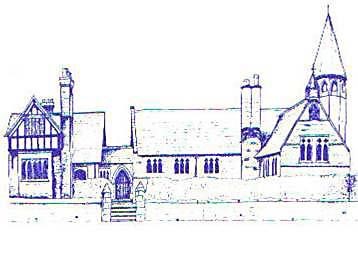 An Early Years CitizenAge RangeEarly Learning GoalSkillsReception Listening, Attention and UnderstandingListen attentively and respond to what they hear with relevant questions, comments and actions when being read to and during whole class discussions and small group interactionsMake comments about what they have heard and ask questions to clarify their understandingHold conversation when engaged in back and forth exchanges with their teacher and peersReception SpeakingExpress their ideas and feelings about their experiences using full sentences, including use of past, present and future tenses and making use of conjunctions, with modelling and support from their teacherSelf RegulationShow an understanding of their own and feelings and those of others, and begin to regulate their behaviour accordinglySet and work towards simple goals, being able to wait for what they want and control their immediate impulses when appropriateManaging SelfBe confident to try new activities and show independence, resilience and perseverance in the face of challengeExplain the reasons for rules, know right from wrong and try to behave accordinglyManage their own basic hygiene and personal needs, including dressing, going to the toilet and understanding the importance of healthy food choicesBuilding RelationshipsWork and play cooperatively and take turns with othersForm positive attachments to adults and friendships with peersShow sensitivity to their own and to others’ needs